Приложение № 10 към заповед № РД-06-37/24.09.2021 г.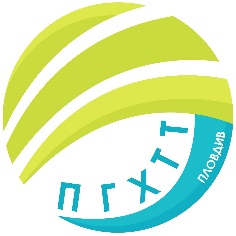 ПРОФЕСИОНАЛНА ГИМНАЗИЯ ПО ХРАНИТЕЛНИ ТЕХНОЛОГИИ ИТЕХНИКА – ГР. ПЛОВДИВe- mail: pghtt_plov@pghtt.net, http://pghtt.net/гр. Пловдив 4003, бул. „Васил Априлов” № 156, Директор: 032/95-28-38, Секретар: 032/95-50-18,   Клас IХ БГРАФИК ЗА КЛАСНИ И КОНТРОЛНИ РАБОТИI СРОК НА 2021/2022 УЧЕБНА ГОДИНАинж. Людмила Ганчева,директор на ПГ по хранителни технологии и техника – гр. Пловдив	Учебен предметСептемвриОктомвриНоемвриДекемвриЯнуари	Учебен предметдата/часдата/часдата/часдата/часдата/часБългарски език и литература30.09.2021г.6 час28.10.2021г.2 час03.12.2021г.4-5 час/К.Р./ЧЕ – английски език24.09.2021г.3 час15.12.2021г.6-7 час/К.Р./ЧЕ – немски/руски език18.11.2021г.5 час13.01.2022г.5-6 час/К.Р/Математика23.11.2021г.3 час07.12.2021г.3 час/К.Р./18.01.2022г.3 часИнформационни технологии14.12.2021г.6 час История и цивилизации28.09.2021г.3 час16.11.2021 г.7 час11.01.2022 г.7 часГеография и икономика23.09.2021г.2 час24.11.2021 г.1 часФилософия06.01.2022 г.4 часБиология и здравно образование12.11.2021г.6 часФизика и астрономия27.10.2021г.2 час19.01.2022 г.2 часХимия и опазване на околната среда18.10.2021г.1 час24.01.2022г.1 часЗБУТ03.11.2021 г.2 часТехнологични процеси и оборудване за производство на храни11.10.2021г.2 часСуровини и материали в ХВП01.12.2021г.5 часОснови на технологията на хранителните продукти05.11.2021г.1 час10.12.2021г1 час